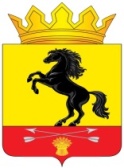                АДМИНИСТРАЦИЯ                                                         МУНИЦИПАЛЬНОГО ОБРАЗОВАНИЯ     НОВОСЕРГИЕВСКИЙ РАЙОН      ОРЕНБУРГСКОЙ ОБЛАСТИ               ПОСТАНОВЛЕНИЕ_28.03.2024____ № ____217-п________                   п. НовосергиевкаО внесении изменений в постановлениеадминистрации Новосергиевского района от 14.02.2020 № 110-п «О мерах по обеспечениюисполнения районного бюджета» (в редакции постановлений администрации Новосергиевского района от 22.11.2021 № 451-п, от 07.06.2022 № 479-п, от 24.08.2022 № 647-п)В соответствии с постановлениями Правительства Оренбургской области от 30.05.2023 № 499-пп, от 19.09.2023 № 921-пп, от 06.03.2024 № 193-пп «О внесении изменения в постановление Правительства Оренбургской области от 23.01.2020 № 18-пп»:1. В подпункте 4.2 пункта 4 постановления:. В абзаце первом слово "представить" заменить словом "представлять";1.2. Дополнить абзацем следующего содержания:"На согласование проекты правовых актов, приводящих к изменениям в штатных расписаниях, влекущим изменения должностей муниципальных служащих Новосергиевского района и работников органов местного самоуправления, замещающих должности, не являющиеся должностями муниципальной службы."2. Абзац четвертый подпункта 5.1 пункта 5 постановления изложить в новой редакции:"В текущем финансовом году соотношения между уровнем оплаты труда отдельных категорий работников бюджетной сферы, определенных указами Президента Российской Федерации, и уровнем среднемесячного дохода от трудовой деятельности в Оренбургской области;".3. В подпункте 1 пункта 6:3.1. Абзац третий после слов "конференциях и семинарах," дополнить словами "выставках, форумах (выставках-форумах),"3.2. В абзаце пятом слова "областного, республиканского и международного масштабов" исключить.24. Пункт 7 изложить в новой редакции:"7. Органам местного самоуправления, осуществляющим функции и полномочия учредителя в отношении муниципальных бюджетных и автономных учреждений Новосергиевского района и (или) осуществляющим предоставление субсидий юридическим лицам (за исключением субсидий муниципальным учреждениям), которым открыты лицевые счета в финансовом отделе, обеспечить включение указанными учреждениями (юридическими лицами) при заключении ими договоров (контрактов) о поставке товаров, выполнении работ и об оказании услуг условий об авансовых платежах в объеме, не превышающем предельных размеров выплат авансовых платежей, установленных в соответствии с пунктом 6 настоящего постановления для получателей средств районного бюджета."5. Дополнить подпунктом 5 пункт 6 постановления следующего содержания:"5) в 2024 году в размере от 30 до 50 процентов суммы договора (муниципального контракта) - в случае если бюджетным законодательством установлено казначейское сопровождение таких договоров (муниципальных контрактов).В случае если исполнение такого договора (муниципального контракта) осуществляется в 2024 году и последующих годах и соответствующих лимитов бюджетных обязательств, доведенных до получателя средств районного бюджета, недостаточно для выплаты авансового платежа в текущем финансовом году, в договоре (муниципальном контракте) предусматривается условие о выплате такого авансового платежа в оставшемся размере не позднее 1 февраля очередного финансового года без подтверждения поставки товаров (выполнения работ, оказания услуг) в объеме ранее выплаченного авансового платежа."6. Пункт 8 признать утратившим силу.7. Контроль за исполнением настоящего постановления возложить на исполняющего обязанности заместителя главы администрации района - начальника финансового отдела Попову Л.И.8. Постановление вступает в силу с после его опубликования на портале НПА муниципальных образований Новосергиевского района Оренбургской области (сетевое издание), novosergievka.org.Глава администрации района                                                                                А.Н. СкиркоРазослано: финотделу, экономическому отделу, юристу администрации района, бухгалтерии администрации района, отделу образования, отделу культуры, МКУ «Центр бюджетного (бухгалтерского) учета», сельпоссоветам, орготделу, прокурору.